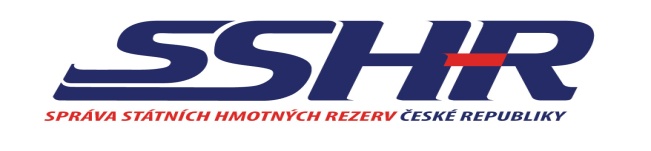 Zadavatel veřejné zakázky:Česká republika – Správa státních hmotných rezervŠeříková 616/1150 85 Praha 5 – Malá StranaIČO: 48133990ZADÁVACÍ DOKUMENTACEK OTEVŘENÉMU VÝBĚROVÉMU ŘÍZENÍna zakázku malého rozsahuNázev veřejné zakázky:„17-092 Rekonstrukce sociálního zařízení v objektu AB Šeříková“Preambule:Tato veřejná zakázka (dále také „VZ“) je veřejnou zakázkou malého rozsahu na stavební práce (dále také „VZMR“), která není zadávána v zadávacím řízení podle zákona č. 134/2016 Sb.,
o zadávání veřejných zakázek, ve znění pozdějších předpisů (dále jen „zákon“). Zveřejnění této dokumentace není zahájením zadávacího řízení dle zákona.PRAHA2018Vymezení předmětu veřejné zakázkyÚčel veřejné zakázky Účelem veřejné zakázky je rekonstrukce sociálního zařízení v objektu AB Šeříková, pro účely a k zajištění zákonné působnosti zadavatele vyplývající ze zákona č. 97/1993 Sb., o působnosti Správy státních hmotných rezerv (dále též „Správa“ nebo „zadavatel“), ve znění pozdějších předpisů.Předmět veřejné zakázkyPředmětem veřejné zakázky je zajistit realizaci výměny kanalizačních stupaček a stupaček vody studené i teplé, včetně ležatých rozvodů k novým zařizovacím předmětům v sociálním zařízení mužů a žen. Při vybourání ležatých rozvodů provést kompletní výměnu obkladů a dlažby s řešením nově provedených vodotěsných izolací podlah. Současně dodat nové zařizovací předměty a kompletní vybavení sociálního zařízení.Rekonstrukce sociálního zařízení bude realizována dle zpracované „Projektové dokumentace“ uvedené v Příloze č. 1 (smlouva o dílo), zpracované firmou PlanPoint s.r.o., Sportovní 823/14, 101 00 Praha 10 – Vršovice IČO: 247 08 241, která je nedílnou součástí této zadávací dokumentace (dále též „ZD“).Zadavatel upozorňuje, že projektová dokumentace je považována za důvěrnou a z toho důvodu bude při jejím poskytování účastníkům předána na CD nosiči oproti podpisu čestného prohlášení, které je Přílohou č. 5 této ZD. Zadavatel předá dodavatelům Přílohu č. 1 Smlouvy do tří pracovních dnů od doručení žádosti dodavatele. Neoddělitelnou součástí žádosti dodavatele musí být čestné prohlášení dle Přílohy č. 5 ZD podepsané osobou oprávněnou jednat jménem či za účastníka. Žádost včetně čestného prohlášení dle Přílohy č. 5 této ZD podepsané osobou oprávněnou jednat jménem či za účastníka bude zadavateli poslána na 
e-mailovou adresu mnovosad@sshr.cz.Z důvodu zabezpečení nepřerušeného kancelářského provozu budovy je zadavatelem požadována funkčnost sociálního zařízení objektu dle hygienických norem po dobu rekonstrukce v budově AB Šeříková. Realizaci výměny kanalizačních stupaček, stupaček vody, bourací práce apod. provést nejlépe ve dnech pracovního volna (sobota, neděle, svátky) případně po pracovní době zaměstnanců zadavatele (tj. po 16:00 hod.).Dodavatel zabezpečí průběžný úklid staveniště (např. odvoz suti a odpadů, omezení prašnosti) a dále každodenní úklid staveniště po ukončení stavebních prací. Předmětem každodenního úklidu je odstranění suti, očištění podlahových krytin, úklid výtahu, očištění vodorovných ploch atd.Úprava systému EPS (elektronický požární systém) - demontáž a montáž vč. zprovoznění čidel EPS, musí probíhat dle servisní smlouvy u systému EPS uzavřené objednatelem. Objednatel zabezpečí koordinaci mezi zhotovitelem a společností zabezpečující servis systému EPS
(f. G4S Secure Solutions (CZ), a.s.). Nacenění prací v rámci úpravy systému EPS:Úprava systému EZS (elektronický zabezpečovací systém) - demontáž a montáž vč. zprovoznění prostorových čidel, musí probíhat dle servisní smlouvy u systému EZS uzavřené objednatelem. Objednatel zabezpečí koordinaci mezi zhotovitelem a společností zabezpečující servis systému EZS (f. Trade FIDES, a.s.). Nacenění prací na EZS – demontáž a montáž prostorových čidel je uvedeno v Příloze č. 1 této ZD (Smlouva o dílo).Kód předmětu zakázky podle číselníku NIPEZ45210000-2 Stavební práce na budováchMísto a doba plnění veřejné zakázkyMísto plnění veřejné zakázkyMístem plnění předmětu veřejné zakázky jsou prostory zadavatele, ve kterých proběhne rekonstrukce sociálního zařízení a to na adrese: Šeříková 616/1, 150 85 Praha 5 - Malá Strana.Doba plnění veřejné zakázkyDoba plnění veřejné zakázky je předmětem hodnocení VZ. Maximální doba plnění VZ je stanovena na 150 kalendářních dnů.Požadavky na kvalifikační předpokladyZákladní způsobilostPro účely prokázání základní způsobilosti k plnění předmětu zakázky dodavatel předloží čestné prohlášení v rozsahu dle Přílohy č. 3B k této ZD.Profesní způsobilostPro účely prokázání profesní způsobilosti k plnění předmětu zakázky dodavatel předloží:doklad o oprávnění k podnikání podle zvláštních právních předpisů v rozsahu odpovídajícím předmětu veřejné zakázky, zejména doklad prokazující příslušné živnostenské oprávnění „Provádění staveb, jejich změn a odstraňování“, či licenci.Technická kvalifikaceTechnickou kvalifikaci prokáže dodavatel, který doloží, že v posledních pěti letech realizoval minimálně 2 významné stavební zakázky obdobného charakteru (rekonstrukce budov) 
v minimálním celkovém objemu 1 450 000 Kč bez DPH.Dodavatel prokáže splnění výše uvedeného požadavku předložením seznamu významných stavebních zakázek. V seznamu musí být uvedeny následující údaje:uvedení dobyuvedení hodnoty plněníúdaj o osobě odběratele (název/jméno, IČO, sídlo)včetně uvedení kontaktní osoby odběratele (jméno, email, telefon), která bude schopna referenci potvrdit.Další předpokladyZadavatel si vyhrazuje právo vyloučit dodavatele z výběrového řízení, pokud:ke dni podání nabídky má vůči Správě závazky po splatnosti;dodavatel odmítl v uplynulých 36 kalendářních měsících podepsat smlouvu se Správou jakožto vybraný dodavatel;dodavatel v minulosti řádně nesplnil veřejnou zakázku vůči Správě;zadavatel v průběhu výběrového řízení zjistí, že se dodavatel v minulosti dopustil profesního pochybení, jehož důsledku mu byla vypovězena smlouva, nebo v jehož důsledku vznikla jeho smluvní protistraně škoda.Splnění těchto předpokladů doloží dodavatel, který předloží čestné prohlášení, viz Příloha č. 3C k této ZD.Ostatní požadavky zadavateleV souladu s ustanovením § 4b zákona č. 159/2006 Sb., o střetu zájmů, ve znění pozdějších předpisů (dále jen „zákon o střetu zájmů“), zadavatel požaduje jako součást nabídky účastníka předložení čestného prohlášení dle Přílohy č. 3D této ZD. Zadavatel upozorňuje, že po vybraném dodavateli (pokud je právnickou osobou) může před podpisem smlouvy požadovat předložení dokladů k prokázání skutečností dle tohoto čestného prohlášení. Těmito doklady mohou být např.:-	výpis z obchodního rejstříku nebo jiné obdobné evidence,-	seznam akcionářů,-	rozhodnutí statutárního orgánu o vyplacení podílu na zisku,-	společenská smlouva nebo stanovy.Pravost a stáří dokladůDodavatel předloží doklady požadované zadavatelem v prosté kopii. Doklady prokazující profesní způsobilost musí prokazovat splnění požadovaného kritéria způsobilosti nejpozději v době 3 měsíců přede dnem zahájení výběrového řízení. Zadavatel je oprávněn po dodavateli požadovat originály nebo ověřené kopie listin prokazujících splnění kvalifikačních předpokladů před uzavřením smlouvy. Nesplnění této podmínky ze strany dodavatele se považuje za neposkytnutí součinnosti k uzavření smlouvy.Požadavky na zpracování nabídkové cenyNabídková cena musí zahrnovat veškeré daně (s výjimkou DPH), cla, poplatky a ostatní další výdaje a náklady spojené s realizací veřejné zakázky, včetně veškerých nákladů na dopravu do místa plnění veřejné zakázky. Cena musí být uvedena v nabídce dodavatele, a to ve struktuře uvedené v Příloze č. 2 (Krycí list nabídky) této ZD a v návrhu smlouvy. Účastník rovněž vyplní Přílohu č. 4 (Soupis prací, dodávek a služeb s výkazem výměr, která obsahuji tři soubory: Přílohu č. 4A, Přílohu č. 4B 
a Přílohu č. 4C zadávací dokumentace), které zašle také v editovatelné podobě (excel). Účastník není oprávněn v Příloze č. 4 (v Přílohách 4A, 4B a 4C)  jakýmkoliv způsobem měnit formát či měnit jednotlivé položky přílohy.Nabídková cena je neměnná po celou dobu plnění předmětu zakázky.Požadavky na zpracování nabídkyObsah a struktura nabídkyZadavatel požaduje, aby nabídka dodavatele byla předložena v následující struktuře:Krycí list nabídky s nabídkovou cenou (dle článku 4. této ZD a dle Přílohy č. 2 k této ZD) podepsaný osobou oprávněnou jednat jménem či za dodavatele;Doklady prokazující splnění kvalifikace - ve struktuře a rozsahu dle článku 3.1 - 3.3 této ZD;Čestné prohlášení dle Přílohy č. 3A,  Přílohy č. 3C  a Přílohy č. 3D této ZD;Návrh smlouvy zpracovaný podle přiloženého vzoru (viz Příloha č. 1 k této ZD) s přílohami tvořícími její nedílnou součást, podepsaný osobou oprávněnou jednat jménem či za dodavatele. Do návrhu smlouvy doplní dodavatel všechny zadavatelem požadované údaje označené červeně. Podmínky smlouvy jsou pro dodavatele závazné a dodavatel není oprávněn je měnit.Jako Přílohu č. 2 návrhu smlouvy přiloží dodavatel Položkové rozpočty, a to doplněním cen do Přílohy č. 4 této ZD (Soupis prací, dodávek a služeb s výkazem výměr), která je součástí této zadávací dokumentace;V příloze návrhu smlouvy doplní dodavatel identifikační údaje všech případných poddodavatelů včetně výčtu činností (oblasti plnění), které bude poddodavatel vykonávat pro dodavatele. Tím není dotčena výlučná odpovědnost dodavatele za poskytování řádného plnění;Úprava či doplnění seznamu poddodavatelů v průběhu plnění veřejné zakázky je možné pouze na základě písemné dohody smluvních stran ve formě číslovaných dodatků smlouvy, podepsaných oprávněnými zástupci obou smluvních stran.Zadavatel upozorňuje, že ustanovení návrhu smlouvy je uzamčené, nelze v něm provádět žádné změny. Účastník má právo vyplnit v návrhu smlouvy pouze odemčená pole označená červeně. Jiné úpravy v návrhu smlouvy a jejích přílohách nejsou přípustné, a pokud k nim dojde, budou považovány za nesplnění zadávacích podmínek s následkem vyloučení dodavatele z další účasti ve výběrovém řízení.Časový harmonogram provádění prací jako Přílohu č. 4 návrhu smlouvy, zpracovaný v týdenních intervalech.Další dokumenty dle uvážení dodavatele, které mají tvořit obsah nabídky.Podání nabídkyNabídka dodavatele a veškeré její přílohy musí být zpracovány v českém jazyce;Dodavatel může podat jen jednu nabídku;Zadavatel vylučuje možnost variantních řešení;Dodavatel, který podal nabídku ve výběrovém řízení, nesmí být současně poddodavatelem jiného dodavatele v tomtéž výběrovém řízení;Nabídka dodavatele bude podána v elektronické podobě prostřednictvím elektronického tržiště Gemin a vyplněním příslušných údajů do nabídkového formuláře tohoto tržiště;Dodavatel v nabídce výslovně uvede kontaktní adresu pro písemný styk mezi ním a zadavatelem;Nabídka musí být podepsána osobou nebo osobami oprávněnými za dodavatele jednat a musí být podepsána v souladu se způsobem jednání a podepisování dodavatele uvedeným v Obchodním rejstříku, případně jiné evidenci, je-li v ní dodavatel zapsán. Případně bude nabídka podepsána osobou zmocněnou k tomuto osobou nebo osobami oprávněnými za dodavatele jednat v souladu se způsobem jednání a podepisování dodavatele uvedeným v Obchodním rejstříku, případně jiné evidenci, je-li v ní dodavatel zapsán. V takovém případě musí být plná moc součástí nabídky dodavatele.Nabídka nevyhovující požadavkůmNabídka, která nevyhoví požadavkům dle této ZD, může být vyřazena. V případě nejasností při hodnocení nabídek může zadavatel požádat dodavatele o písemné vysvětlení (doplnění) nabídky.Vysvětlení zadávací dokumentace a komunikace se zadavatelemŽádost dodavatele o vysvětlení zadávací dokumentace musí být zadavateli doručena nejpozději 4 pracovní dny před termínem pro podání nabídek, a to výlučně prostřednictvím elektronického tržiště Gemin https://www.gemin.cz. Vysvětlení zadávací dokumentace zadavatel poskytne všem dodavatelům rovněž prostřednictvím e-tržiště Gemin.Na případné požadavky zadavatele vůči účastníkům v průběhu hodnocení nabídek odpovídají účastníci výhradně prostřednictvím elektronického tržiště Gemin https://www.gemin.cz, a to ve složce „Ad-hoc procesy – Interní komunikace“. Odpovědi umístěné do jiných složek budou hodnoceny jako nesplnění požadavku zadavatele.Prohlídka místa plněníZadavatel umožní prohlídku místa plnění na adrese Šeříková 616/1, 150 85 Praha 5 - Malá Strana. Prohlídka proběhne dne 26. 04. 2018 od 10:00 hodin.Zadavatel požaduje, aby účastník zaslal písemnou přihlášku na prohlídku místa plnění na  
e-mail: zakazky@sshr.cz nejpozději 2 pracovní dny před termínem prohlídky místa plnění, z důvodu zabezpečení vstupu do objektu zadavatele. Součástí přihlášky musí být identifikace veřejné zakázky, k níž se požadovaná prohlídka místa plnění vztahuje a kontaktní e-mailová adresa, na kterou zadavatel zašle zástupci dodavatele konkrétní adresu prohlídky místa plnění nejpozději jeden pracovní den před prohlídkou místa plnění.Prohlídka místa plnění slouží k seznámení dodavatelů s místem plnění. Při prohlídce místa plnění mohou zástupci dodavatelů vznášet dotazy, ale odpovědi na ně mají pouze informativní charakter.Hodnotící kritéria pro zadání veřejné zakázkyHodnotící kritéria: Nabídky budou hodnoceny dle ekonomické výhodnosti na základě níže uvedených dílčích hodnotících kritérií.Dílčí kritéria:                                         Způsob hodnocení kritéria: Komise přidělí jednotlivým dílčím kritériím hodnocení podle níže uvedeného postupu. Výsledným hodnocením nabídky je pak součet obou těchto dílčích hodnocení jednotlivých kritérií. Vítěznou je ta nabídka, která po provedení součtu bodových hodnocení u obou dílčích kritérií získá nejvyšší celkový počet bodů. Pokud by o prvenství nebylo možno takto rozhodnout, tj. pokud by nejvyššího hodnocení na stejné úrovni dosáhlo dvě a více nabídek, zvítězí nabídka s nižší cenou zakázky bez DPH. Pokud by ani takto nebylo možné o prvenství rozhodnout, tj. pokud by nejvyššího hodnocení na stejné úrovni dosáhlo dvě a více nabídek a všechny by zároveň měly stejnou cenu zakázky bez DPH, pak vítězná nabídka bude vybrána losem.A) Nabídková cena celkem v Kč bez DPH – váha 85 %Při hodnocení nabídkové ceny v Kč je rozhodná její výše v Kč bez DPH. Za kritérium se přidělí číselné hodnocení, a to tak, že nabídka s nejnižší nabídkovou cenou obdrží hodnocení rovné číslu 100 a každá další nabídka obdrží hodnocení stanovené podle vztahu:                                                                 
Hodnota nejvýhodnější nabídky (tj. nejnižší celkové ceny nabídky)Hodnocení                    =               --------------------------------------------------             x 100Hodnota hodnocené nabídky 			
(tj. celkové hodnocené ceny nabídky)Komise pak číselné ohodnocení u všech nabídek dle tohoto dílčího kritéria vynásobí vahou kritéria (tj. 85 %), aby u všech nabídek získala počet bodů za dílčí kritérium A) Nabídková cena celkem v Kč bez DPH.B) Celková doba plnění veřejné zakázky v pracovních dnech – váha 15 %Při hodnocení doby plnění VZ je rozhodná doba realizace předmětu VZ od termínu předání staveniště. Za kritérium se přidělí číselné hodnocení, a to tak, že nabídka s nejkratší dobou plnění veřejné zakázky obdrží hodnocení rovné číslu 100 a každá další nabídka obdrží hodnocení stanovené podle vztahu:			      				Hodnota nejvýhodnější nabídky 							(tj. nejkratší doba plnění veřejné zakázky)Hodnocení      			 =               -----------------------------------------------------------       x 100                   			Hodnota hodnocené nabídky 					(tj. hodnocená doba plnění veřejné zakázky)Komise pak číselné ohodnocení nabídek dle tohoto dílčího kritéria vynásobí vahou kritéria (tj. 15 %), aby u všech nabídek získala počet bodů za dílčí kritérium B) – Celková doba plnění veřejné zakázky v pracovních dnech.Jako nejvhodnější bude hodnocena nabídka účastníka, která po provedení součtu bodových hodnocení u obou dílčích kritérií (A+B) získá nejvyšší celkový počet bodů.Nabízené hodnoty dodavatelé doplní do krycího listu, který je Přílohou č. 2 této dokumentace. Nabídkovou cenu účastník uvede zaokrouhlenou na 2 (dvě) desetinná místa.Lhůta pro podání nabídek a otevírání nabídekLhůta pro podání nabídek je stanovena do 11. 05. 2018 do 08:00 hodin.Otevírání nabídek se uskuteční 11. 05. 2018 v 09:00 hodin na adrese: Správa státních hmotných rezerv, Šeříková 616/1, 150 85 Praha 5 - Malá Strana a bude neveřejné.Lhůta pro platnost nabídkyLhůta, po kterou jsou dodavatelé svými nabídkami vázáni, stanoví zadavatel v rozsahu 90 kalendářních dnů od skončení lhůty pro podání nabídek.Další podmínkyVeškeré obchodní a platební podmínky jsou obsaženy v závazném návrhu smlouvy uvedené v Příloze č. 1, která je nedílnou součástí této ZD.Dodavatelé nemají právo na náhradu nákladů spojených s účastí ve výběrovém řízení.V případě, že dojde ke změně údajů týkajících se dodavatele uvedených v nabídce, je dodavatel povinen o těchto změnách informovat bezodkladně zadavatele písemně ještě před uzavřením smlouvy.Veškeré skutečnosti týkající se předmětu zakázky a zadavatele, o kterých se dodavatel dozví při plnění předmětu zakázky, jsou obchodním tajemstvím. Dodavatel se zavazuje tyto informace neposkytovat třetím osobám a odpovídá za případné škody vzniklé zadavateli porušením této povinnosti.Dodavatel je povinen zachovávat mlčenlivost o skutečnostech, které podléhají utajení podle zákona č. 412/2005 Sb., o ochraně utajovaných informací a o bezpečnostní způsobilosti, ve znění pozdějších předpisů.Veškerá komunikace mezi zadavatelem a dodavatelem, jakož i veškerá komunikace v rámci plnění veřejné zakázky, bude probíhat v českém jazyce.Kontaktní osoba zadavatele:Mgr. Milan Novosad, specialista veřejných zakázektel.: +420 222 806 235, email: mnovosad@sshr.czProhlášení zadavateleZadavatel si vyhrazuje právo výběrové řízení zrušit a neuzavřít smlouvu s žádným z dodavatelů.Zadavatel si vyhrazuje právo ověřit informace obsažené v nabídce dodavatele u třetích osob a dodavatel je povinen mu v tomto ohledu poskytnout veškerou potřebnou součinnost.PřílohyPříloha č. 1 	– Smlouva o díloPříloha č. 2 	– Krycí list nabídkyPříloha č. 3A	– Čestné prohlášení dodavatele k nabídcePříloha č. 3B	– Čestné prohlášení o splnění základní způsobilostiPříloha č. 3C 	– Čestné prohlášení – další předpokladyPříloha č. 3D 	– Čestné prohlášení – § 4b zákona č. 159/2006 Sb., o střetu zájmůPříloha č. 4	– Soupis prací, dodávek a služeb s výkazem výměrPříloha č. 5     – Vzor čestného prohlášení pro žádost o projektovou dokumentaciV Praze dne …………………2018							Česká republika – Správa		státních hmotných rezerv	……………………………………………	Ing. Miroslav Basel	ředitel Odboru zakázekPříloha č. 1 – Smlouva o dílo	Smlouva o dílo	Tato příloha je samostatnou přílohou zadávací dokumentace.Příloha č. 2 – Krycí list nabídkyKRYCÍ LIST NABÍDKYpro veřejnou zakázku„17-092 Rekonstrukce sociálního zařízení v objektu AB Šeříková“Zadavatel: Česká republika – Správa státních hmotných rezervŠeříková 616/1,150 85 Praha 5 - Malá Strana, IČO: 48133990Identifikace dodavateleNabídková cena a další dílčí kritéria ekonomické výhodnostiV …………………… dne ………………………………………………………………razítko, jméno a podpis osoby oprávněné jednat jménem dodavatelePříloha č. 3A – Čestné prohlášení dodavatele k nabídceČESTNÉ PROHLÁŠENÍ DODAVATELE pro veřejnou zakázku„17-092 Rekonstrukce sociálního zařízení v objektu AB Šeříková“Zadavatel: Česká republika - Správa státních hmotných rezervŠeříková 616/1, 150 85, Praha 5 - Malá Strana, IČO: 48133990 Já (my) ………………………………………………………………….……..(obchodní firma)podávám/e nabídku na výše uvedenou veřejnou zakázku a prohlašuji/jeme, že akceptuji/jeme podmínky zadání této veřejné zakázky. Prohlašuji/jeme, že jsem/jsme vázán/i celým obsahem nabídky po celou dobu platnosti nabídky.Prohlašuji/jeme, že všechny údaje, informace a data uvedené v naší závazné soutěžní nabídce jsou pravdivé, úplné a aktuální.Prohlašuji/jeme, že údaje uvedené v nabídce vztahující se k hodnocení nabídky podle hodnotících kriterií nejsou obchodním tajemstvím.V …………………… dne ………………………………………………………………razítko, jméno a podpis osoby oprávněné jednat jménem dodavatelePříloha č. 3B – Čestné prohlášení o splnění základní způsobilostiČESTNÉ PROHLÁŠENÍ DODAVATELEo splnění základní způsobilostipro veřejnou zakázku„17-092 Rekonstrukce sociálního zařízení v objektu AB Šeříková“Zadavatel: Česká republika - Správa státních hmotných rezervŠeříková 616/1, 150 85, Praha 5 - Malá Strana, IČO: 48133990 Já (my) níže podepsaní (í) čestně prohlašuji (prohlašujeme), že dodavatel……………………………… splňuje základní kvalifikační v požadovaném rozsahu tak, že : a) nebyl v zemi svého sídla v posledních 5 letech před zahájením zadávacího řízení pravomocně odsouzen pro trestný čin nebo obdobný trestný čin podle právního řádu země sídla dodavatele; k zahlazeným odsouzením se nepřihlíží. U dodavatele, který je právnickou osobou, dodavatel prohlašuje, že tuto podmínku splňuje tato právnická osoba a zároveň každý člen statutárního orgánu. Je-li členem statutárního orgánu dodavatele právnická osoba, tuto podmínku podle splňuje tato právnická osoba, každý člen statutárního orgánu této právnické osoby a osoba zastupující tuto právnickou osobu v statutárním orgánu dodavatele. Účastní-li se zadávacího řízení pobočka závodu zahraniční právnické osoby, tuto podmínku splňuje jak tato právnická osoba, tak i vedoucí pobočky závodu.b) nemá v České republice nebo v zemi svého sídla v evidenci daní zachycen splatný daňový nedoplatek,c) nemá v České republice nebo v zemi svého sídla splatný nedoplatek na pojistném nebo na penále na veřejné zdravotní pojištění,d) nemá v České republice nebo v zemi svého sídla splatný nedoplatek na pojistném nebo na penále na sociální zabezpečení a příspěvku na státní politiku zaměstnanosti, není v likvidaci, nebylo proti němu vydáno rozhodnutí o úpadku, nebyla vůči němu nařízena nucená správa podle jiného právního předpisu nebo v obdobné situaci podle právního řádu země sídla dodavatele.V …………………… dne ………………………………………………………………razítko, jméno a podpis osoby oprávněné jednat jménem dodavatelePříloha č. 3C – Čestné prohlášení dodavatele – další předpokladyČESTNÉ PROHLÁŠENÍ DODAVATELEpro veřejnou zakázku„17-092 Rekonstrukce sociálního zařízení v objektu AB Šeříková“Zadavatel: Česká republika – Správa státních hmotných rezervŠeříková 616/1,150 85 Praha 5 - Malá Strana, IČO: 48133990Já (my) níže podepsaný (í) čestně prohlašuji (prohlašujeme), že dodavatel…………………………………………....................nemá ke dni podání nabídky vůči zadavateli žádné závazky po splatnosti;neodmítl v uplynulých 36 kalendářních měsících podepsat smlouvu se zadavatelem jakožto vybraný dodavatel;není dodavatelem, který již v minulosti řádně nesplnil veřejnou zakázku vůči zadavateli,se v minulosti nedopustil profesního pochybení, v jehož důsledku mu byla vypovězena smlouva, nebo v jehož důsledku vznikla jeho smluvní protistraně škoda.V……………………. dne ……………………..........…………………………………...razítko, jméno a podpis osoby oprávněné jednat jménem dodavatelePříloha č. 3D – Čestné prohlášení dodavatele – § 4b zákona č. 159/2006 Sb., 
o střetu zájmůČESTNÉ PROHLÁŠENÍ DODAVATELEpro veřejnou zakázku„17-092 Rekonstrukce sociálního zařízení v objektu AB Šeříková“Zadavatel: Česká republika – Správa státních hmotných rezervŠeříková 616/1,150 85 Praha 5 - Malá Strana, IČO: 48133990o souladu s ust. § 4b zákona č. 159/2006 Sb., o střetu zájmů, ve znění pozdějších předpisůDodavatel (účastník výběrového řízení) tímto čestně prohlašuje, že žádný veřejný funkcionář uvedený v § 2 odst. 1 písm. c) zákona č. 159/2006 Sb., o střetu zájmů ve znění pozdějších předpisů, nebo jím ovládaná osoba, nevlastní podíl představující alespoň 25 % účasti společníka v obchodní společnosti dodavatele ani v obchodní společnosti poddodavatele, prostřednictvím kterého dodavatel prokazuje kvalifikaci.V……………………. dne ……………………..........……………………………….razítko, jméno a podpis osoby
 oprávněné jednat jménem dodavatelePříloha č. 4 – Soupis prací, dodávek a služeb s výkazem výměrTato příloha je samostatnou přílohou zadávací dokumentace ve formátu zip. Přílohu č. 4 - Soupis prací, dodávek a služeb s výkazem výměr tvoří 3 (tři) samostatné soubory ve formátu excel: 1) Soupis prací, dodávek a služeb s výkazem výměr-celkový uvedený jako Příloha 4A, 
2) Soupis prací, dodávek a služeb s výkazem výměr-elektro uvedený jako Příloha č.4B,3) Soupis prací, dodávek a služeb s výkazem výměr-částečný uvedený jako Příloha č.4C. Účastník vyplní všechny 3 (tři) soubory..Příloha č. 5 – Vzor čestného prohlášení pro žádost o projektovou dokumentaciČESTNÉ PROHLÁŠENÍ O MLČENLIVOSTIpro veřejnou zakázku„17-092 Rekonstrukce sociálního zařízení v objektu AB Šeříková“Zadavatel: Česká republika – Správa státních hmotných rezervŠeříková 616/1,150 85 Praha 5 - Malá Strana, IČO: 48133990Česká republika - Správa státních hmotných rezerv (dále jen „Správa“) je výlučným vlastníkem projektové dokumentace zpracované firmou PlanPoint s.r.o., Sportovní 823/14, 101 00 Praha 10 – Vršovice IČO: 247 08 241, pro veřejnou zakázku s názvem „17-092 Rekonstrukce sociálního zařízení v objektu AB Šeříková“ (dále jen PD). ……………….........….. (dále jen „Dodavatel“) tímto žádá Správu o poskytnutí PD a prohlašuje, že:bere na vědomí, že všechny informace v PD obsažené jsou důvěrné se všemi důsledky z toho plynoucími, a proto bude zachovávat mlčenlivost o celém obsahu PD, a že tato PD bude použita pouze pro účely vyhotovení předběžné nabídky a nabídky pro veřejnou zakázku s názvem „17-092 Rekonstrukce sociálního zařízení v objektu AB Šeříková“neposkytne PD jakékoli třetí osobě, pokud se nejedná o osobu, která bude spolupracovat na přípravě předběžné nabídky a nabídky ve výše uvedené veřejné zakázce a zavázala se dodržovat o obsahu PD mlčenlivost ve stejném rozsahu,odpovídá za to, že obsah PD nebude dále rozšiřován a nebude zveřejněn,je si vědom, že Správa je oprávněna po něm vymáhat případnou škodu, kterou porušením těchto svých povinností dle tohoto čestného prohlášení způsobí.  ........……………………………….razítko a podpis osoby oprávněnéjednat jménem dodavatele, který žádá 
o poskytnutí PDČidla EPSDemontáž / montáž čidla – 6 ksProgramování čidla – 1 kplCena celkem bez DPH / s DPHČidla EPS1 800 Kč / 2 178 Kč1 800 Kč / 2 178 Kč3 600 Kč / 4 356 KčNabídková cena celkem v Kč bez DPH váha 85 %Celková doba plnění veřejné zakázky v pracovních dnechváha 15 %Dodavatel(obchodní firma nebo název):...............................Sídlo - celá adresa včetně PSČ(v případě fyzické osoby místopodnikání)...............................Právní forma:...............................Identifikační číslo/rodné číslo:...............................Daňové identifikační číslo:...............................Rodné číslo(vyplňuje se jen v případě, že dodavatel je fyzická osoba)...............................Položka A)Celková cena
v Kč bez DPHCelková hodnota DPH v KčCelková cena
v Kč včetně DPHNabídková cena celkem...............................................................................Položka B)Nabízená hodnotav pracovních dnechCelková doba plnění veřejné zakázky..............................